™™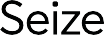 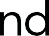 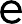 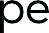 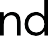 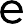 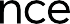 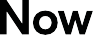 Client BulletinApril 2024 | Volume 13, Issue 10.1This bulletin lists Sights for Hope’s life skills education classes, peer support groups, and activities for its clients in the Lehigh Valley and Monroe County.Large-Print Pullout CalendarsLehigh Valley: Pages 9 and 12Monroe: Pages 10-11Designed to be pulled apart and displayedLehigh Valley Services Center845 West Wyoming St., Allentown, PA 18103610.433.6018Monroe Services Center4215 Manor Drive, Stroudsburg, PA 18360570.992.7787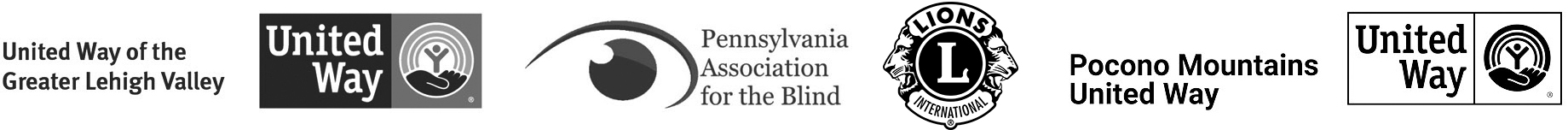 Choose How You Receive Your Client BulletinYou can choose how you receive this bulletin. Your choices are listed below.Receive it in the postal mail in large printReceive it in the postal mail in extra-large printReceive it in the postal mail as a braille documentReceive it as an audio file on a USB driveReceive it as an email messageDownload it in Word or PDF formats atSightsforHope.org/BulletinsListen to it online at SightsforHope.org/BulletinsPlease contact your caseworker if you want to change the way you receive the bulletin.What’s ExcitingSights for Hope to be Closed for Afternoon on April 18Sights for Hope will close at 11:30 a.m. on Thursday, April 18, as the organization holds its annual Team Appreciation Luncheon. Services will not be available that afternoon.New Beginner Braille Class to form in the Lehigh ValleySights for Hope is looking to form a new beginner Braille class for its Lehigh Valley clients. Interested clients should call Rita Lang at 610.433.6018, Ext. 225.Clients Have Options for Buying LANTAVan TicketsSights for Hope clients have different options for buying LANTAVan tickets. Clients can purchase them from Sights for Hope directly by calling Nancy Cobb at 610.433.6018, Ext. 242. Clients also can set up their ownLANTAVan EcoPay account to pay for rides in advance by calling LANTA at 610.435.4517, Ext.156. Clients also can get assistance in signing up from their caseworkers.Beacon Lodge Camp to be Held July 13-23; Bus Seats AvailableRegistration for the 2024 Lions Beacon Lodge camp for adults with visual impairments has begun. This year’s camp will be held from Saturday, July 13, through Tuesday, July 23. Interested Sights for Hope clients should ask their caseworkers for more information. Bus reservations for this camp also are available. Interested clients should send a check for $80, payable to Springfield Lions Club, by July 6 to:John Anderson1829 East Madison St. Philadelphia, PA 19134Phone 215.410.8524Program DescriptionsMonroe Client Group MeetingFacilitated by James Van Horn.Who Can Participate: Monroe clientsDate and Time: Monday, April 1, 10-11:30 a.m.Location: Monroe Services CenterRegistration: Lisa DePietro at 570.992.7787, Ext. 224Who Can Schedule Transportation: Monroe clientsDepression Support Group MeetingsFacilitated by Dianne Michels.Who Can Participate: All clientsDate and Time: Monday, April 1, and Monday, April 15, 11 a.m.-12 p.m.Location: Phone conference 1.848.777.1212, passcode 219-9686#Registration: Jennifer Pandolfo at 570.992.7787, Ext. 222, or Rita Lang at 610.433.6018, Ext. 225Mall WalksWho Can Participate: All clientsDates and Times: Wednesdays, April 3, 10, 17, and 24,9-10:30 a.m.Location: South Mall, 3300 Lehigh St., Allentown, PAWho Can Schedule Transportation: Lehigh Valley clientsLehigh Valley Client Group MeetingFacilitated by James Van Horn.Who Can Participate: Lehigh Valley clientsDate and Time: Thursday, April 4, 10-11:30 a.m.Location: Lehigh Valley Services CenterRegistration: Rita Lang at 610.433.6018, Ext. 225Who Can Schedule Transportation: Lehigh Valley clientsTech TalksPlease note that there will be no session on April 18.Who Can Participate: All clientsDates and Times: Thursdays, April 4, 11, and 25, 2-3:30 p.m.Virtual Connections: Go to SightsforHope.org/EventsWomen’s Client Group MeetingWho Can Participate: All female clientsDate and Time: Tuesday, April 9, 10-11 a.m.Location: Lehigh Valley Services CenterRegistration: Rita Lang at 610.433.6018, Ext. 225Who Can Schedule Transportation: Not availableVirtual Connections: Go to SightsforHope.org/EventsCrafters Corner ActivityWho Can Participate: All clientsDate and Time: Tuesday, April 9, 11 a.m.-1 p.m.Location: Lehigh Valley Services CenterRegistration: Rita Lang at 610.433.6018, Ext. 225Who Can Schedule Transportation: Not availableSwimming at Shawnee InnBring a towel and enjoy a relaxing swim with your fellow clients. Swim at your own risk.Who Can Participate: All clientsDate and Time: Tuesday, April 9, 10 a.m.-12 p.m.Location: Shawnee Inn, 100 Shawnee Inn Drive, Shawnee on Delaware, PARegistration: Lisa DePietro at 570.992.7787, Ext. 224Who Can Schedule Transportation: Monroe clientsSpring Into SewingExplore adaptive techniques for sewing. Facilitated by Dianne Michels. Please bring a lunch or money to order.Who Can Participate: All clientsDate and Time: Thursday, April 11, 10 a.m.-1 p.m.Location: Lehigh Valley Services CenterRegistration: Rita Lang at 610.433.6018, Ext. 225Who Can Schedule Transportation: Lehigh Valley clientsMonroe Spring FlingEnjoy this year’s annual luncheon at Laurel Lake Café. The $20 price includes soup, salad, a choice between chicken or fish, dessert, and tip. RSVP is required by Thursday, April 4.Who Can Participate: All clientsDate and Time: Thursday, April 11, 10 a.m.-1 p.m.Location: Laurel Lake Café, 194 Laurel Lake Road Bartonville PARegistration: Lisa DePietro at 570.992.7787, Ext. 224Who Can Schedule Transportation: Monroe clientsDescriptions Continue on Page 13April 2024Lehigh Valley Client CalendarTransportsPrograms with available transportation are marked with a (T)Weekly ProgramsMall WalksApril 3, 10,17, and 24,9-10:30 (T)Tech TalksApril 4, 11,and 25,2-3:30April 2024Monroe Client CalendarApril 2024Monroe Client CalendarTransportsPrograms with available transportation are marked with a (T)Weekly ProgramsTech TalksApril 4, 11,and 25,2-3:30April 2024Lehigh Valley Client CalendarProgram DescriptionsClient Book Club MeetingThe April selection is A Man Called Ove by Frederick Blackman. Please read or listen to the book in advance and be ready to discuss it.Who Can Participate: All clientsDate and Time: Friday, April 12, 10 a.m.-12:30 p.m.Location: Phone conference 1.848.777.1212, passcode 219-9686#Registration: Jennifer Pandolfo at 570.992.7787, Ext. 222, or Rita Lang at 610.433.6018, Ext. 225Greater LV Chapter - National Federation of the Blind (GLVNFB) MeetingDate and Time: Saturday, April 13, 10 a.m.-12 p.m.Location: Denny’s Restaurant, 1871 Catasauqua Road, Allentown, PAAdditional Details: Call Cheryl Frazier at 610.802.3050iOS Device WorkshopLearn about the iPhone and iPad. Please bring a lunch or money to order.Who Can Participate: All clientsDate and Time: Wednesday, April 17, 11 a.m.- 1 p.m.Location: Lehigh Valley Services CenterRegistration: Rita Lang at 610.433.6018, Ext. 225Who Can Schedule Transportation: Not availableLow Vision Device Swap MeetBring in your old low vision assistive devices and swap them out for new ones.Who Can Participate: All clientsDate and Time: Wednesday, April 17, 10:30 a.m.- 1 p.m.Location: Monroe Services CenterRegistration: Lisa DePietro at 570.992.7787, Ext. 224Who Can Schedule Transportation: Monroe clientsVisit to Allentown Farmers MarketEnjoy purchasing farm fresh foods and other interesting items from local vendors. Sights for Hope will provide sighted guide volunteers. Please bring money for shopping and lunch.Who Can Participate: All clientsDate and Time: Friday, April 19, 11 a.m.-1:30 p.m.Location: Allentown Farmers Market, 1825 West Chew St., Allentown, PARegistration: Rita Lang at 610.433.6018, Ext. 225Who Can Schedule Transportation: Lehigh Valley clientsLV Council of the Blind (LVCB) MeetingWho Can Participate: LVCB membersDate and Time: Saturday, April 20, 10 a.m.-12 p.m.Location: Lehigh Valley Services CenterAdditional Details: Write to LVCB1993@gmail.comDominoes for Spanish-Speaking ClientsWho Can Participate: All Spanish-speaking clientsDate and Time: Monday, April 22, 10-11:30 a.m.Location: Lehigh Valley Services CenterRegistration: Sarah Madden at 610.433.6018, Ext. 246Who Can Schedule Transportation: Lehigh Valley clientsClient Band Jam SessionWho Can Participate: Members of the Sights for Hope client bandDate and Time: Monday, April 22, 11 a.m.-1 p.m.; subject to changeLocation: Monroe Services CenterRegistration: Rita Lang at 610.433.6018, Ext. 225Who Can Schedule Transportation: All clientsMusicians Wanted for Client BandThe client band is looking for a keyboard player and a bass player. Interested clients should call Rita Lang.Visionaries Client Group ActivityExplore exercises for developing balance and maintaining posture when living with low vision. This activity is organized by the Visionaries client group but is open to all Lehigh Valley clients. Please bring a lunch or money to order.Who Can Participate: Lehigh Valley clientsDate and Time: Thursday, April 25, 10 a.m.-12 p.m.Location: Lehigh Valley Services CenterWho Can Schedule Transportation: Lehigh Valley clientsLV Sights for Hope Lions Club Meeting The Lehigh Valley Sights for Hope Lions Club will hold its monthly meeting. All clients who live in Lehigh and Northampton counties are welcome. Participants areencouraged to bring a lunch or money to order.Who Can Participate: Lehigh Valley clientsDate and Time: Thursday, April 25, 12-1:30 p.m.Location: Lehigh Valley Services CenterWho Can Schedule Transportation: Lehigh Valley clientsAdditional Details: SightsforHope.org/LVLionsClubNuVisions Client Group ActivityThe Pocono Mountain East High School Leo Club will share intergenerational music and technologies. This activity is organized by the NuVisions client group but is open to all Monroe clients.Who Can Participate: Monroe clientsDate and Time: Tuesday, April 30, 10:30 a.m.- 12:30 p.m.Location: Monroe Services CenterRegistration: Jennifer Pandolfo at 570.992.7787, Ext. 222Who Can Schedule Transportation: Monroe clientsMonroe Sights for Hope Lions Club Meeting The Monroe Sights for Hope Lions Club will hold its monthly meeting. All clients who live in Monroe County are welcome. Participants are encouraged to bring a lunch ormoney to order.Who Can Participate: Monroe clientsDate and Time: Tuesday, April 30, 1-2 p.m.Location: Monroe Services CenterRegistration: Jennifer Pandolfo, 570.992.7787, Ext. 222Who Can Schedule Transportation: Monroe clientsAdditional Details: SightsforHope.org/MonroeLionsClubLehigh Valley Staff DirectoryMain Number 610.433.6018Dennis Zehner, Executive Director and CEO, Ext. 241 Jennifer Pandolfo, Associate Director/Dir. of Services, Ext. 223 Deirdre Federico Snyder, Director of Advancement, Ext. 244 Elise Yardley, Comm. Relations and Events Manager, Ext. 232 Nancy Cobb, Operations Manager, Ext. 242Rita Lang, Client Activities Manager, Ext. 225Dianne Michels, Vision Rehabilitation Therapist, Ext. 230 Enid Cruz, Client Services Assistant, Ext. 240Erin Hahn, Client Caseworker, Ext. 231 Sarah Madden, Client Caseworker, Ext. 246 Erica Vibert, Client Caseworker, Ext. 227Kim Williams, Low Vision Care Coordinator, Ext. 224 Brian Schell, Transport Coordinator, Ext. 226Ariana Ingstad, Prevention Specialist, Ext. 248 Colleen Rountree, Prevention Specialist, Ext. 245Monroe Staff DirectoryMain Number 570.992.7787Jennifer Pandolfo, Associate Director/Dir. of Services, Ext. 222 Yvette Quintero, Lead Client Caseworker, Ext. 221Melinda Weston, Client Caseworker, Ext. 228 Cheryl Miller, Low Vision Care Coordinator, Ext. 229 Lisa DePietro, Transport Coordinator, Ext. 224 Angela Hill, Prevention Specialist, Ext. 223FREE MATTER FOR THE BLIND OR PHYSICALLY HANDICAPPED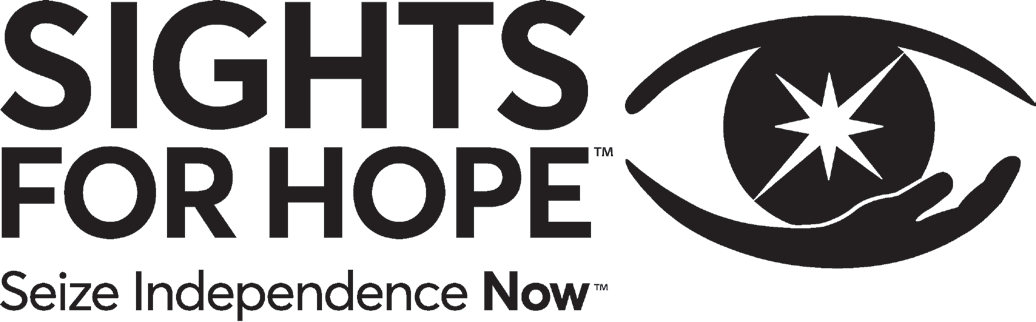 Post Manual Part 138Client BulletinThis bulletin is a public service provided in part by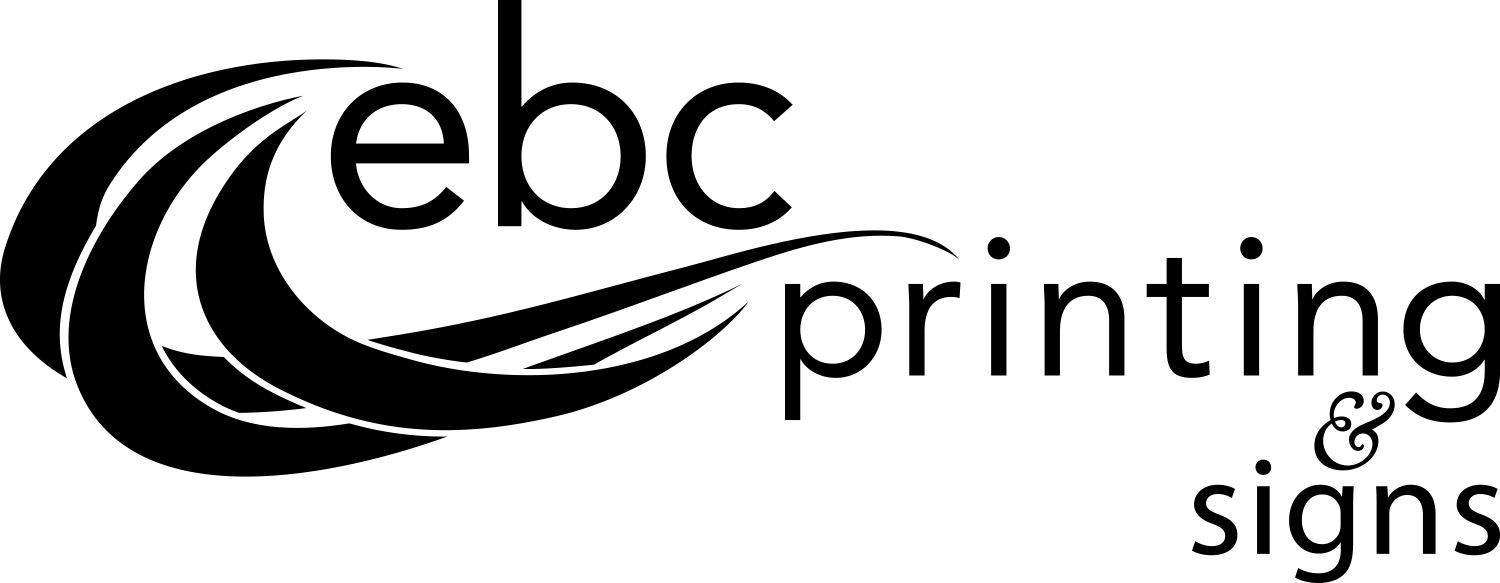 This publication © 2024 Sights for HopeSundayMondayTuesdayWednesday1 MonroeGroup10-11:30 (T)Depression Grp 11-1223789Swimming at Shawnee 10-12 (T)101415Depression Grp 11-121617Swap Meet 10:30-1 (T)2122Band 11-1 (T)2324282930 NuVisions10:30-12:30(T)Monroe Lions 1-2 (T)SundayMondayTuesdayWednesday1Depression Grp 11-1223789  Women’sGroup10-11Crafters 11-1101415Depression Grp 11-121617iOS Devices 11-12122 Dominoes10-11:30 (T)Band 11-1 (T)2324282930